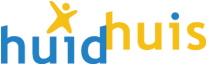 Aardbeivlek Verwijzing JGZhemangiomenDe noodzaak tot verwijzing bij hemangiomen hangt af van de locatie, het aantal, het klinische aspect, de groeisnelheid en de leeftijd van het kind. Afhankelijk van de bevindingen wordt met spoed, versneld of regulier verwezen. Een spoedverwijzing door de JGZ zal niet frequent plaatsvinden, maar is wel van groot belang bij genoemde indicaties. Bij twijfel over de groei van een hemangioom (bijvoorbeeld snellere groei dan verwacht) moet overwogen worden of het kind eerder teruggezien moet worden dan het eerstvolgende reguliere consult. Dit moet aan de ouder worden uitgelegd.Spoed Met spoed verwijzen naar de huisarts of rechtstreeks naar een kinderarts of kinderdermatoloog/gespecialiseerd centrum, afhankelijk van de lokale situatie (doel: kind wordt binnen 1-2 dagen gezien in 2e lijn), wanneer aan een van de volgende criteria wordt voldaan.  Klinisch aspect: bij grote ulceratie (gaat veelal gepaard met pijn) of kleine ulceratie die niet overgaat na een week.Locatie: in het geval van (dreigende) directe belemmering van orgaanfuncties, hemangiomen in de buurt van oog, oor, neus, mond, luchtwegen, plasbuis of anus.Groeisnelheid: erg snel groeiende hemangiomen (waarbij dagelijks of al na enkele dagen verschil is te zien).Versneld Versneld verwijzen naar de huisarts of rechtstreeks naar een kinderarts of kinderdermatoloog/gespecialiseerd centrum, afhankelijk van de lokale situatie (doel: kind wordt in de 2e lijn op het eerstvolgende spreekuur gezien binnen 1-2 weken en komt niet op een wachtlijst), wanneer niet aan de criteria voor spoedverwijzing, maar wel aan een van de volgende criteria wordt voldaan. Locatie, waarbij de grootte en precieze plek ook een rol spelen. Dit is naar de beoordeling van de JGZprofessional. Wanneer er op korte termijn geen belemmering of obstructie van orgaanfuncties dreigt bij een klein hemangioom en deze niet in de midline ligt, kan de jeugdarts/verpleegkundig specialist ervoor kiezen het kind zelf terug te zien binnen een periode van enkele weken om de groei van het hemangioom en de noodzaak voor verwijzing te beoordelen. Het gaat om: hemangiomen in het gelaat, het baardgebied en het centrum van de hals en hemangiomen op het onderste deel van de rug en in het luiergebied.Bij meer dan 4 hemangiomen; deze kunnen zeer klein zijn. Dit kan een aanwijzing zijn voor interne hemangiomen (verwijzen voor echo-onderzoek van de lever).Regulier Verwijzen naar de huisarts wanneer niet aan de criteria voor spoedverwijzing of versnelde verwijzing, maar wel aan een van de volgende criteria wordt voldaan:Locatie: hemangiomen in/bij plooien, omdat dit belemmeringen kan geven en meer kans op bloedingen en ulceratie (oksel, lies, nekplooi, armplooien e.d.)Leeftijd: indien regressie niet (volledig) heeft plaatsgevonden voor de 4e verjaardag (in verband met de mogelijkheid tot behandeling van (rest)laesies met als doel preventie van pesten en het evalueren of de juiste diagnose is gesteld).In alle andere gevallen dient GEEN verwijzing plaats te vinden en kan volstaan worden met uitleg over een hemangioom en geruststelling van de ouder. Bij een kleine ulceratie kan overwogen worden om deze gedurende een week te behandelen met zinkolie ter indroging, met eventueel paracetamol ter pijnstilling. Dit kan door de JZG geadviseerd worden (expert-opinie).Ouders kunnen gewezen worden op www.hevas.eu: de website van de Nederlandse ouder- en patientenvereniging voor hemangiomen en vasculaire malformaties. Op deze site staan alle gespecialiseerde teams in Nederland en Belgie vermeld, zoals een informatieve website voor ouders (www.aardbeesie.nl).Ouders, maar ook professionals, kunnen ook gewezen worden op de Hemangioom-Test via www.aardbeivlek.nl. Voor het doen van de Hemangioom-Test en een digitaal consult moeten persoonlijke gegevens ingevoerd worden. Ouders en professionals kunnen vervolgens antwoord krijgen op de vragen: 1) heeft het kind een hemangioom, 2) is verwijzing naar een gespecialiseerd centrum in de omgeving van de patient noodzakelijk, en 3) dient deze verwijzing met spoed te gebeuren.Kinderen met een hemangioom kunnen voor de behandeling samen met een zorgverlener digitale coaching krijgen via het Hemangioom behandelplan. Dit dossier is van de patient en de patient en/of zijn ouders geven de zorgverlener(s) toegang tot het dossier.Deze verwijzing is een publicatie van het Nederlands Centrum Jeugdgezondheid (NCJ). Deze tekst bevat twee kleine wijzigingen ten opzichte van de officiële JGZ richtlijn huidafwijkingen.© Nederlands Centrum Jeugdgezondheid, Utrecht, 2012